Gouri Sankar Mahapatro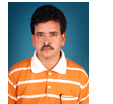 gourisankarmahapatro@gmail.com91- 986128764344 – Palur Bangla, Berhampur – 760001, Odisha, India.Work experiencePresentDirector of a Group of English medium schools Freelancer and onsite translator Fields of Specialization:IT/Welding/Electronics/Automative/Fitter/Electriciam/MechanicalI have been working in these fields for last eight years. Yearly, I translate around 2,00,000 words in these fields.Life Science/MedicalI work as a translator/back translator and as linguistic consolidator in these fields for more than five years. Along with translation I conduct patient interview and report writing.Finance/Insurance/BankingFor more than 10 years I have been working in these fields.EducationI have been working on translation of a wide range of courses and MCQs (related to job tests) for more than 15 years.Law As a lexicographer I have compiled English-Oriya legal dictionaries. I am associated with field for more than 20 years.SubtitlingI have some experience in subtitling. I work occasionally in this field.  Previous 1988 – 1989 Research Assistant, Computer Aided Language Learning - Central Institute of Hindi, New Delhi.1990 – 2003 Lecturer Department of Linguistics, Berhampur University1997 Technical Consultant - International Trust for Traditional Medicine, Kalimpong, West Bengal, Ihdia.2005 -2006  Guest Faculty - Post Graduate Department of Sociolinguistics, Utkal   University of Culture.2006 – 2007  Project Manager - GPSS, Digapahandi TI (PRABAS) Project, Partner to the AIDS Control Society, Govt. of Orissa 2007 – Director - Manovikas (GEMM) Guidance & Education Centre for the Multiple Mentally Retardation, Berhampur2007 – 2009 -  Sr. Lecturer Communicative English, Placement Training, Editor, Roland Times - Roland Institute of Technology2009 - 2012 – Vice-Principal, Rahul Institute of Engineering & Technology 2012 2014 - Guest Faculty & Soft Skill Trainer, De Paul SchoolEducationBritish Council English Test  B1National Eligibility Test for Lectureship and JRF, 1990, University Grant Commission of India. M A in Linguistics, 1986, Berhampur University, BerhampurDiploma in Management, 2012, IGNOUOnline Courses Publications Can We Make Computers Understand A Natural Language The Way We “Understand” It? 1993, In Proceedings of the 4th International Conference on Translation (Current Trends and Development in the Field of Translation: Towards the Global Sharing of Information and Technology), pp. 171-184Person, Number and Gender in Oriya, 1996, International Journal of Dravidian linguistics. 12 pages.Online Lexicographic Tool for Translation, 2001, Anukriti.com, 5 pagesLaw Dictionary (English-Oriya) demy size, pp. xiv-745, Project financed by Ministry of Law and Justice, Govt. of India vide 13011 (1)(iii)/94 Leg-I.Descriptive Glossary of Legal Terms (English-Oriya) with a Complementary Glossary of Legal terms (Oriya-English) Volume-I 2009 demy size, pp. vi-200, Project financed by Ministry of Law and Justice, Govt. of India vide 13011 (1)(iii)/06 Leg-I. Representation of Tense, Aspect and the Notion of Time in Oriya, 2004, in Tense and Time Notion in Indian Languages (eds.) S. Natanasabapathy, pp.81-1101.The Clinical Psychology of Children and Young PeopleThe University of EdinburghGrade Achieved: 98.3%2.Inspiring Leadership through Emotional IntelligenceCase Western Reserve University Grade Achieved: 93.5% with Distinction3.BIOIMG101x: Introduction to Biomedical ImagingThe University of Queensland, Australia4.Foundations of Teaching for Learning 1: IntroductionCommonwealth Education TrustGrade Achieved: 90.0% with Distinction5.A Brief History of HumankindHebrew University of Jerusalem Grade Achieved: 100.0% with Distinction6.Introduction to PhilosophyThe University of EdinburghGrade Achieved: 95.7%7.Introduction to Forensic ScienceNanyang Technological University, Singapore Grade Achieved: 90.0% with Distinction8.Learning How to Learn: Powerful mental tools to help you master tough subjectsUniversity of California, San DiegoGrade Achieved: 87.0%9.Foundations of Psychology, RMIT University10.Exploring English, British Council11.Becoming a Confident Trainer, tafesa12.Basic Science: Understanding Numbers, The Open University13.Introduction to JournalismUniversity of Strathclyde14.A Beginner’s Guide to Writing in EnglishUniversity of Reading15.English Grammar & StyleThe University of Queensland16.Questionnaire Design for Social SurveysUniversity of MichiganGrade Achieved: 94.3%17.English Composition I: Achieving Expertise Duke UniversityGrade Achieved: 92.5% with Distinction18.Think Again: How to Reason and ArgueDuke UniversityGrade Achieved: 79.2%19.Understanding LanguageUniversity of Southampton & British Council20.The Bilingual BrainUniversity of Houston SystemGrade Achieved: 100.0% with Distinction21.AIDS: Fear and HopeUniversity of MichiganGrade Achieved: 100.0%22.Critical Thinking in Global ChallengesThe University of EdinburghGrade Achieved: 69.6%23.Crafting an Effective Writer: Tools of the Trade (Fundamental English Writing)Mt. San Jacinto CollegeGrade Achieved: 96.8% with Distinction24.Shaping the Way We Teach English, 1: The Landscape of English Language TeachingUniversity of OregonGrade Achieved: 83.6%